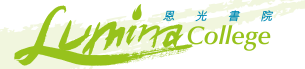 恩光書院圖書證申請表Library Card Application Form○ 先生Mr.	○ 女士Ms.	○ 太太Mrs.申請人簽署 Signature of applicant：____________________  日期Date：______________________3/F, Breakthrough Centre , 191 Woosung Street, Jordan, Hong Kong 九龍佐敦吳松街191號3樓Tel: 3622-1724 	Email: library@lumina.edu.hk​申請須知申請者可透過電郵將填妥的申請表寄到library@lumina.edu.hk或九龍佐敦吳松街191號3樓恩光書院圖書館收。申請者一經簽署，表示其同意及接受恩光圖書館的規則，規則細節可瀏覽 https://www.lumina.edu.hk/library-guide。申請者需親身前往恩光書院領取圖書證。不可用此圖書證使用電子資源。出示此證才可進入恩光書院。申請者的個人資料如有任何改動，需立即通知恩光書院。申請者若離任申請時所屬的院校，此圖書證會自動失效。恩光書院有權拒絕任何申請。若有任何查詢，可致電 3622-1724或電郵至library@lumina.edu.hkApplication guidelinesThe completed application form should be submitted via email to library@lumina.edu.hk or by post to Lumina College Library, 3/F, Breakthrough Centre, 191 Woosung Street, Jordan, Kowloon, Hong Kong.Once you submit the application form, it is assumed that you accept the terms and conditions accompanying this application and the rules and regulations of Lumina College library.Please collect the card in person at Lumina College Library. The card does not carry privileges of remote access to electronic resources.Please show your library card to Lumina College staff before access to the library.Any change of personal particulars should be reported to the library as soon as possible.A library card will be invalidated once the card holder is no longer working at that school.The Library reserves the right to refuse an application for a library card.For enquiries, please contact 3622-1724 or library@lumina.edu.hk中文姓名Name in Chinese:英文姓名Name in English:院校名稱 Name of school:職位 Position:辦公室電話 Office phone no.:手提電話 Mobile phone no.:電郵 Email address:(請用院校電郵, 如 edu.hk, org.hk)(只供圖書館專用 For Library Use Only)Date of issue:	___________________________Expiry date:	___________________________Handled by: 	___________________________Barcode no: 	___________________________